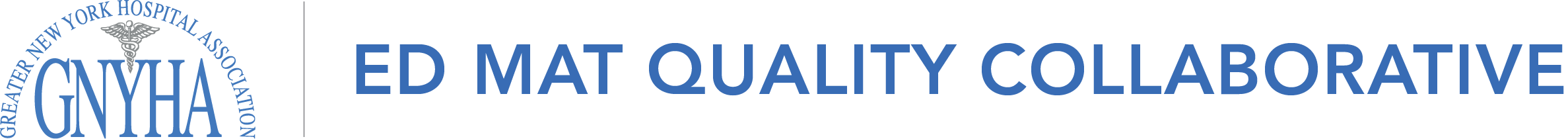 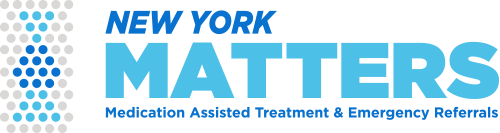 In support of Collaborative participants’ efforts to provide timely referral and continuation of care for individuals with opioid use disorder (OUD) in the emergency department (ED), GNYHA Foundation, with the support of Mother Cabrini Health Foundation, is pleased to provide 2 iPad tablets to connect participating hospitals to NY MATTERS electronic referral platform.NY MATTERS Program provides hospitals:Access to an electronic referral platform, hosted by the New York State Department of Health, to efficiently refer patients with OUD using a tablet to participating community-based providersVouchers that cover up to 14-day of buprenorphine/naloxone prescription for uninsured patients at major pharmacies and certain independently owned pharmaciesImplementation and technical support from NY MATTERSTo receive 2 iPad tablets for NY MATTERS referral and prescription resources complete the below delivery information and email to  Catrina “Cat” Caneda, ccaneda@gnyha.org, using “ED MAT – NY MATTERS Program and Referral Tablets Form” in the email subject line. Health System and Facility Name of Health System:Name of Hospital Facility:Point of ContactName: Job Title: Phone #: Email: Receiving Address: Address:Phone #: